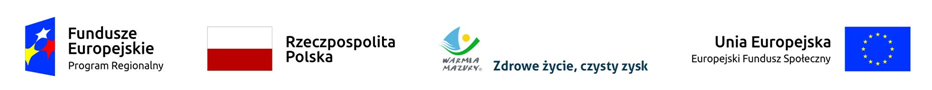 Załącznik nr 4  do ogłoszenia        ZP.272.7.5.2020                                                                                                 Nr sprawy ………..                                                                        UMOWA wzórzawarta w Olsztynie dnia ................................ w rezultacie postępowania o udzielenie zamówienia publicznego prowadzonego w trybie art. 138o ustawy z dnia 29 stycznia 2004 r. Prawo zamówień publicznych (Dz. U. z 2019 r. poz. 1843),  pomiędzy: Województwem Warmińsko-Mazurskim z siedzibą w Olsztynie, ul. Emilii Plater 1, 10-562 Olsztyn, zwanym dalej „Zamawiającym” w imieniu którego działają:  ……………………………………………………………………………………………………………………………………………………………………………………………………………………………………………… a……………………………………………………………………………………………………………………………………………………………………………………………………………………………………………… zwanym dalej Wykonawcą, w imieniu którego działają:  ………………………………………………………………………………………………………………………§ 1Przedmiotem umowy jest wykonanie usługi polegającej na zorganizowaniu i  przeprowadzeniu dwudniowego szkolenia nt. budowania zespołu, efektywnej komunikacji i współpracy.Zamawiający przewiduje przeszkolenie maksymalnie 140, a minimalnie 110 osób.Wykonawca zobowiązuje się zrealizować przedmiot umowy, o którym mowa w ust. 1, zgodnie z ofertą stanowiącą załącznik nr 2 do umowy oraz ze szczegółowym opisem przedmiotu zamówienia stanowiącym załącznik nr 1 do umowy.  Wykonawca ma obowiązek uwzględnić uwagi Zamawiającego do sposobu wykonywania  przedmiotu umowy.§ 2Przedmiot umowy zostanie wykonany od dnia zawarcia umowy do 24 kwietnia 2020r., z zastrzeżeniem ust. 2.Przedmiot umowy zostanie wykonany w dniach 16-17 kwietnia 2020 r. lub 23-24 kwietnia 2020r.                                   w   ………………………………………… § 3Wykonawca jest zobowiązany nie później niż w terminie 3 dni roboczych od dnia zawarcia umowy 
do przekazania Zamawiającemu informacji dotyczącej terminu realizacji szkolenia, z zastrzeżeniem § 2. Szkolenie zostanie  przeprowadzone w obiekcie spełniającym wymogi zgodne ze szczegółowym opisem przedmiotu zamówienia. Zamawiający dokona akceptacji obiektu, gdy obiekt będzie spełniał wymogi określone w szczegółowym opisie przedmiotu zamówienia. W przypadku, gdy obiekt nie będzie spełniał wymogów określonych 
w szczegółowym opisie przedmiotu zamówienia  Wykonawca zobowiązany jest wskazać inny, spełniający wyżej wymienione wymogi. Zamawiający dopuszcza możliwość maksymalnie dwukrotnego przekazania informacji na temat oferowanego obiektu, w którym ma się odbyć szkolenie. W przypadku gdy drugi ze zgłoszonych przez Wykonawcę obiektów nadal nie będzie spełniał wymogów określonych w szczegółowym opisie przedmiotu zamówienia, Zamawiający może odstąpić od umowy, z zachowaniem prawa do kary umownej, o której mowa w § 7 ust. 1 pkt 2. Wszelkie koszty i wydatki związane z należytym wykonaniem przedmiotu umowy zgodnie ze szczegółowym opisem przedmiotu zamówienia ponosi Wykonawca. Podczas szkolenia sala wykładowa i materiały informacyjne, listy obecności, winny być opatrzone logotypami informującymi o finansowaniu szkoleń w ramach Regionalnego Programu Operacyjnego Województwa Warmińsko-Mazurskiego na lata 2014-2020 ze środków Województwa oraz ze środków Europejskiego Funduszu Społecznego.                                                                        § 4Wykonawca zobowiązuje się wykonać przedmiot umowy ze szczególną starannością i ponosi odpowiedzialność za prawidłowe wykonanie umowy.Do wykonania usługi Wykonawca użyje własnych materiałów. Wykonawca jest zobowiązany przekazać Zamawiającemu, na wskazany w § 8 ust. 1  adres poczty elektronicznej co najmniej na 4 dni robocze przed terminem szkolenia, wzory certyfikatów/zaświadczeń oraz harmonogram szkolenia w celu uzyskania ich akceptacji. Wykonawca jest zobowiązany do uwzględnienia ewentualnych uwag wniesionych przez Zamawiającego                    do przekazanych certyfikatów/zaświadczeń, harmonogramu szkolenia  w terminie maksymalnie 1 dnia roboczego od dnia ich otrzymania oraz przekazania ww. dokumentów z uwzględnionymi zmianami Zamawiającemu  na wskazany adres poczty elektronicznej Zamawiającego. Za dni robocze uważa się dni tygodnia od poniedziałku do piątku, z wyłączeniem dni ustawowo wolnych                    od pracy.Wykonawca jest zobowiązany przygotować prezentację multimedialną, przygotować i dostarczyć na miejsce realizacji usługi materiały szkoleniowe i poszkoleniowe wraz ze szczegółowym programem szkolenia                          w formie drukowanej dla każdego uczestnika najpóźniej w dniu rozpoczęcia szkolenia.Wykonawca jest zobowiązany przeprowadzić wśród uczestników szkolenia, po jego zakończeniu, badanie 
na podstawie ankiety ewaluacyjnej oceniającej szkolenie. Wzór ankiety ewaluacyjnej, logotypy i inne niezbędne informacje będą przekazane Wykonawcy przez Zamawiającego najpóźniej na 5 dni roboczych przed terminem szkolenia.Wykonawca zobowiązuje się zrealizować przedmiot umowy przy udziale trenerów wskazanych 
w formularzu ofertowym. W przypadku zaistnienia okoliczności, z powodu których którykolwiek z trenerów wskazanych w formularzu ofertowym nie będzie mógł uczestniczyć w realizacji przedmiotu umowy, Wykonawca może powierzyć wykonanie przedmiotu umowy innemu trenerowi o doświadczeniu nie mniejszym od doświadczenia zastępowanego trenera. Zmiana, o której mowa w ust. 10 będzie mogła zostać dokonana na pisemny wniosek Wykonawcy 
do którego musi dołączyć wykaz przeprowadzonych szkoleń przez nowego trenera, za uprzednią zgodą Zamawiającego. Po ocenie wykazu szkoleń nowego trenera, Zamawiający poinformuje Wykonawcę 
o ewentualnej zgodzie na zmianę trenera.Zmiana, o której mowa w ust. 10, nie wymaga aneksu do umowy oraz nie będzie podstawą do zmiany wynagrodzenia, o którym mowa w § 5 ust. 1.W przypadku naruszenia postanowień ust. 10 i 11, Zamawiający może odstąpić od umowy z przyczyn leżących po stronie Wykonawcy, z zachowaniem prawa do kary umownej określonej w § 7 ust. 1 pkt 2. § 5Całkowite wynagrodzenie Wykonawcy za wykonanie przedmiotu umowy nie przekroczy kwoty …….…………… zł brutto (słownie: ……………………………………………… złotych), w tym należny podatek VAT. Całkowity koszt szkolenia jednego uczestnika wynosi …………….. zł brutto (słownie: ……………….złotych brutto), w tym należny podatek VAT. Stawka, o której mowa wyżej jest stała i nie może ulec zmianie w czasie obowiązywania umowy. Zamawiający poinformuje Wykonawcę na min. 2 dni robocze przed datą rozpoczęcia szkolenia
 o liczbie uczestników.Wykonawcy przysługiwać będzie faktyczne wynagrodzenie stanowiące iloczyn całkowitego kosztu szkolenia jednego uczestnika szkolenia, określonego w ust. 2 oraz liczby uczestników szkolenia, zgłoszonych przez Zamawiającego, z zastrzeżeniem § 1 ust. 2.Wynagrodzenie Wykonawcy za wykonanie przedmiotu umowy ustalone zgodnie z ust. 4 jest niezmienne, zawiera w sobie wszystkie koszty i wydatki Wykonawcy związane z realizacją umowy i zaspokaja wszelkie roszczenia Wykonawcy wobec Zamawiającego z tytułu wykonania umowy, z tytułu udzielenia  Zamawiającemu licencji niewyłącznej do korzystania z wszelkich materiałów wytworzonych w ramach wykonania przedmiotu umowy oraz prawa własności wszystkich nośników, na których te materiały utrwalono, zgodnie z  § 6 umowy. Zapłata wynagrodzenia, o którym mowa w ust. 4, nastąpi po zrealizowaniu szkolenia na podstawie prawidłowo wystawionej przez Wykonawcę faktury/rachunku. Podstawę do wystawienia faktury /rachunku stanowić będzie podpisany przez Zamawiającego protokół odbioru przedmiotu umowy. Osobą upoważnioną do podpisania protokołu odbioru usługi ze strony Zamawiającego jest ……………… lub ………….Fakturę za wykonane szkolenia Wykonawca wystawi na: Nabywcę: Województwo Warmińsko - Mazurskie ul. Emilii Plater 1, 10-562 Olsztyn, NIP: 7393890447 Odbiorcę: Urząd Marszałkowski Województwa Warmińsko-Mazurskiego w Olsztynie, ul. Emilii Plater 1, 10-562 Olsztyn.Urząd Marszałkowski posiada konto na platformie elektronicznego fakturowania stworzonej przez firmę Infinite IT Solutions (https://brokerinfinite.efaktura.gov.pl) o adresie skrzynki: „Typ numeru PEPPOL: NIP” oraz „Numer PEPPOL 7392965551”.W przypadku, gdy dane Zamawiającego, wymienione na fakturze nie będą zgodne z danymi  Zamawiającego, określonymi w ust. 7, lub faktura/rachunek w inny sposób będzie błędna, Zamawiający odmówi przyjęcia faktury/rachunku, a termin zapłaty wynagrodzenia określony w ust. 10 nie będzie rozpoczęty, na co Wykonawca wyraża zgodę.Płatność wynagrodzenia, o którym mowa w ust. 4, za wykonanie szkolenia, zrealizowana zostanie przelewem na rachunek bankowy wskazany przez Wykonawcę o numerze ……………………………….………………......................., w terminie 21 dni od daty dostarczenia 
do Zamawiającego prawidłowo wystawionej faktury/rachunku, po wykonaniu szkolenia i uznaniu przez Zamawiającego za należycie wykonane.  Termin płatności uważa się za zachowany jeżeli przed jego upływem zostanie wydana dyspozycja obciążenia rachunku bankowego Zamawiającego. Za opóźnienie w płatności Wykonawca ma prawo obciążyć Zamawiającego odsetkami ustawowymi                          za opóźnienie. Zamawiający nie jest zobowiązany do wykorzystania całej kwoty określonej w ust. 1 umowy. Wykonawcy nie przysługuje jakiekolwiek roszczenie względem Zamawiającego z tytułu niewykorzystania kwoty, 
o której mowa w ust. 1, w tym z tytułu poniesionych kosztów i wydatków.§ 6W ramach wynagrodzenia, o którym mowa w § 5 ust. 4, Wykonawca udziela Zamawiającemu licencji niewyłącznej do korzystania z wszelkich materiałów wytworzonych w ramach wykonania przedmiotu umowy oraz prawa własności wszystkich nośników, na których te materiały utrwalono.Udzielenie licencji, o której mowa w ust. 1 oraz prawa własności nośników, o których mowa w ust. 1 następuje z chwilą przekazania ich przez Wykonawcę, bez ograniczeń co do terytorium, czasu, liczby egzemplarzy, w zakresie poniższych pól eksploatacji:utrwalanie i zwielokrotnianie utworu - wytwarzanie określoną techniką egzemplarzy utworu, 
w tym techniką drukarską, reprograficzną zapisu cyfrowego oraz magnetyczną, tworzenie kserokopii i fotografii oraz wprowadzanie zwielokrotnionych egzemplarzy do obrotu,wprowadzenie do pamięci komputerów i serwerów sieci komputerowych,prawo elektronicznego komunikowania utworu publiczności w sieci Internet, w sieci szerokiego dostępu,wystawianie lub publiczną prezentację, w tym podczas seminariów i konferencji, wykorzystywanie w materiałach wydawniczych oraz we wszelkiego rodzaju mediach audio-wizualnych               i komputerowych,prawo do korzystania w całości lub z części oraz łączenia z innymi utworami, opracowania poprzez dodanie różnych elementów, uaktualnienie, modyfikację, tłumaczenie na różne języki, zmianę barw, okładek, wielkości i treści całości lub ich części, publikację i rozpowszechnianie w całości lub w części za pomocą wizji lub fonii przewodowej 
albo bezprzewodowej przez stację naziemną, nadawanie za pośrednictwem satelity, równoległe 
i integralne nadawanie dzieła przez inną organizację radiową bądź telewizyjną, transmisję komputerową (sieć szerokiego dostępu, Internet) łącznie z utrwalaniem w pamięci RAM oraz zezwalaniem 
na tworzenie i nadawanie kompilacji.Zamawiającemu przysługuje prawo do udzielenia dalszych licencji w zakresie i na polach eksploatacji określonych w ust. 1 i 2.Wykonawca zobowiązuje się zapewnić, że wykonując przedmiot umowy nie naruszy praw majątkowych osób trzecich i przekaże Zamawiającemu materiały wytworzone w ramach przedmiotu umowy w stanie wolnym od obciążeń prawami osób trzecich, a korzystanie przez Zamawiającego z tych materiałów nie będzie naruszało praw osób trzecich. Wykonawca ponosi wyłączną odpowiedzialność za ewentualne naruszenie praw osób trzecich, w tym dóbr osobistych osób trzecich do materiałów wytworzonych w ramach przedmiotu umowy oraz do praw autorskich i pokrewnych do nich, zaś w przypadku zgłoszenia z tego tytułu przez osoby trzecie jakichkolwiek roszczeń przeciwko Zamawiającemu, Wykonawca zobowiązuje się do całkowitego zaspokojenia słusznych roszczeń osób trzecich oraz do zwolnienia Zamawiającego od obowiązków świadczenia z tego tytułu. W przypadku podniesienia ww. roszczeń przeciwko Zamawiającemu na drodze sądowej, Wykonawca zobowiązuje się niezwłocznie wstąpić do sprawy po stronie pozwanego oraz zaspokoić wszelkie uznane lub prawomocnie zasądzone roszczenia powoda wraz z należnymi kosztami.Wykonawca jest odpowiedzialny względem Zamawiającego za wszelkie wady prawne przedmiotu umowy, 
a w szczególności za ewentualne roszczenia osób trzecich wynikające z naruszenia praw własności intelektualnej, w tym za nieprzestrzeganie przepisów ustawy z dnia 4 lutego 1994 r. o prawie autorskim i prawach pokrewnych w związku z wykonywaniem przedmiotu umowy. § 7Wykonawca zapłaci Zamawiającemu karę umowną:w przypadku nienależytego wykonania przedmiotu umowy - w wysokości 5 % wynagrodzenia brutto, określonego w § 5 ust. 1, za każdy nienależycie wykonany obowiązek umowy. Łączna wysokość kar umownych opisanych w niniejszym punkcie nie może przekroczyć 20 % kwoty brutto, określonej w § 5 ust. 1;    w przypadku nieuzasadnionego odstąpienia od umowy przez Wykonawcę lub odstąpienia od umowy przez Zamawiającego z przyczyn leżących po stronie Wykonawcy -  w wysokości 20% wynagrodzenia brutto, określonego w § 5 ust. 1 umowy.Przez  nienależyte wykonanie umowy przez Wykonawcę, uważa się niezastosowanie się przez Wykonawcę do wszystkich wymogów określonych w szczegółowym opisie przedmiotu zamówienia stanowiącym załącznik nr 1 do umowy, a w szczególności:niezapewnienie materiałów szkoleniowych dla każdego uczestnika szkolenia zgodnie 
z załącznikiem nr 1 do umowy,niezapewnienie zaświadczeń/certyfikatów ukończenia szkolenia dla każdego uczestnika szkolenia zgodnie z załącznikiem nr 1 do umowy,niezapewnienie osoby do kontaktu odpowiedzialnej za organizację szkolenia,niezrealizowanie szkolenia zgodnie z programem szkoleniowym zaakceptowanym przez Zamawiającego,wykonanie umowy w sposób niezgodny ze złożoną ofertą.Zamawiający zapłaci Wykonawcy karę umowną, w przypadku nieuzasadnionego odstąpienia od umowy przez Zamawiającego, lub odstąpienia od umowy przez Wykonawcę z przyczyn leżących po stronie Zamawiającego - w wysokości 20% wynagrodzenia brutto,  o którym mowa w § 5 ust. 1 umowy.Strona, w stosunku do której zaistniały podstawy do naliczenia kary umownej, o której mowa w ustępach poprzednich, jest zobowiązana do zapłaty kary w terminie 21 dni od dnia otrzymania wezwania do zapłaty lub  noty obciążeniowej wystawionej z tego tytułu przez drugą Stronę umowy. Za datę zapłaty uważa się datę obciążenia rachunku bankowego Strony zobowiązanej do zapłaty kary.Strony mogą dochodzić na zasadach ogólnych odszkodowania przewyższającego wysokość zastrzeżonych kar umownych. § 8O ile zgodnie z niniejszą umową nie jest wymagane złożenie oświadczenia lub powiadomienia na piśmie                       w sprawach realizacji umowy strony porozumiewają się za pośrednictwem telefonu, poczty elektronicznej: ze strony Zamawiającego: ……………………  tel.: …………… adres poczty elektronicznej: ……...............Osobą odpowiedzialną za realizację umowy ze strony Zamawiającego jest …………………..Wykonawca, w terminie 3 dni roboczych od dnia zawarcia umowy przekaże Zamawiającemu dane kontaktowe osoby/osób wyznaczonych do merytorycznej współpracy i koordynacji w wykonywaniu umowy, zawierające: imię i nazwisko, nr telefonu, adres poczty elektronicznej.W przypadku, gdy Wykonawca nie przekaże danych, o których mowa w ust. 3, Zamawiający w sprawach realizacji umowy, wykorzysta dane kontaktowe Wykonawcy zawarte w ofercie.Do merytorycznej współpracy i koordynacji w wykonywaniu przedmiotu umowy upoważnia się ze strony Zamawiającego: ………………………………………..Osoba/-y wymienione w ustępie poprzednim uprawnione są do uzgadniania form i metod współpracy, udzielania koniecznych informacji, podejmowania działań wynikających z niniejszej umowy niezbędnych 
do prawidłowego wykonania przedmiotu umowy. Zmiana danych, o których mowa w ust. 1-3 i ust. 5 następuje poprzez pisemne, powiadomienie drugiej strony i nie stanowi zmiany treści umowy wymagającej aneksu.Niezależnie od sposobów porozumiewania się określonych w ust. 1 jeżeli Zamawiający uzna to za konieczne Wykonawca lub jego upoważniony na piśmie przedstawiciel będzie zobowiązany do osobistego stawienia się w siedzibie Zamawiającego, w Departamencie………..., niezwłocznie po wezwaniu przez Zamawiającego§ 9W razie zaistnienia istotnej zmiany okoliczności powodującej, że wykonanie umowy nie leży w interesie publicznym, czego nie można było przewidzieć w chwili zawarcia umowy, lub dalsze wykonywanie umowy może zagrozić istotnemu interesowi bezpieczeństwa państwa lub bezpieczeństwu publicznemu, Zamawiający może odstąpić od umowy w terminie 30 dni od dnia powzięcia wiadomości o tych okolicznościach. W takim wypadku Wykonawca może żądać wyłącznie wynagrodzenia należnego z tytułu wykonania części umowy. Zamawiający może odstąpić od umowy, z przyczyn leżących po stronie Wykonawcy, w szczególności gdy Wykonawca dwukrotnie zaoferuje obiekt nie spełniający wymogów określonych w szczegółowym opisie zamówienia, w terminie 14 dni od dnia powzięcia wiadomości o tych przyczynach.Wykonawca może odstąpić od umowy z przyczyn leżących po stronie Zamawiającego, w terminie 
14 dni od dnia powzięcia  wiadomości o tych przyczynach.Każda ze Stron może skorzystać z prawa do odstąpienia od umowy nie później niż do dnia 31.05.2020 r. Odstąpienie od umowy przez którąkolwiek ze Stron wymaga zachowania formy pisemnej pod rygorem nieważności oraz wymaga  uzasadnienia.Termin na odstąpienie od umowy Strony uznają za zachowany, jeśli Strona wysłała w tym terminie oświadczenie o odstąpieniu od umowy przesyłką poleconą w polskiej placówce pocztowej operatora wyznaczonego w rozumieniu ustawy z dnia 23 listopada 2012 r. – Prawo pocztowe.§ 10Informacje, w posiadanie których Wykonawca wejdzie w związku z realizacją umowy będą traktowane przez Wykonawcę jako poufne (w czasie obowiązywania umowy oraz po jej wykonaniu, rozwiązaniu, wygaśnięciu                    i odstąpieniu od niej) i mogą być ujawniane wyłącznie tym osobom i upoważnionym przedstawicielom, których obowiązkiem jest realizacja umowy, pod rygorem pociągnięcia Wykonawcy do odpowiedzialności za naruszenie poufności. Wykonawca zobowiązuje się do zachowania w poufności informacji, o których mowa w ust. 1,
w szczególności: nieujawniania i niezezwalania na ujawnienie jakichkolwiek informacji poufnych w jakiejkolwiek formie                 w całości lub w części jakiejkolwiek osobie trzeciej bez uprzedniej zgody Zamawiającego wyrażonej                 na piśmie pod rygorem nieważności; zapewnienia, że personel oraz inni współpracownicy Wykonawcy, którym informacje, o których mowa  w ust. 1 zostaną udostępnione nie ujawnią i nie zezwolą na ich ujawnienie w jakiejkolwiek formie  
w całości lub w części jakiejkolwiek osobie trzeciej bez uprzedniej zgody Zamawiającego wyrażonej 
na piśmie pod rygorem nieważności; zapewnienia prawidłowej ochrony informacji przed utratą, kradzieżą, zniszczeniem, zgubieniem 
lub dostępem osób trzecich nieupoważnionych do uzyskania informacji, o których mowa w ust. 1; nie wykorzystywania informacji, o których mowa w ust. 1, do innych celów niż wykonywanie czynności wynikających z umowy bez uprzedniej zgody Zamawiającego wyrażonej w formie pisemnej pod rygorem nieważności. Wykonawca zobowiązuje się do przejęcia na siebie wszelkich roszczeń osób trzecich w stosunku 
do Zamawiającego, wynikających z wykorzystania informacji uzyskanych w związku z realizacją umowy                  w sposób naruszający jej postanowienia. Wykonawca zobowiązuje się do niezwłocznego zawiadomienia Zamawiającego o każdym przypadku ujawnienia informacji, o których mowa w ust. 1, pozostającym w sprzeczności z postanowieniami umowy. 5. Zobowiązanie do zachowania poufności informacji, o których mowa w ust. 1 nie dotyczy przypadków, gdy informacje te: stały się publicznie dostępne, jednak w inny sposób niż w wyniku naruszenia umowy; muszą zostać udostępnione zgodnie z obowiązkiem wynikającym z przepisów powszechnie obowiązującego prawa, orzeczenia sądu lub uprawnionego organu; w takim przypadku Wykonawca będzie zobowiązany zapewnić, by udostępnienie informacji, o których mowa w ust. 1 nastąpiło tylko
 i wyłącznie w zakresie koniecznym dla zadośćuczynienia powyższemu obowiązkowi. Wykonawca niezwłocznie zawiadomi Zamawiającego o każdym przypadku zaistnienia obowiązku udostępnienia informacji, o których mowa w ust. 1, a także podejmie wszelkie działania konieczne 
do zapewnienia, by udostępnienie informacji, o których mowa w ust. 1 dokonało się w sposób chroniący przed ujawnieniem ich osobom niepowołanym. §11Użyte w niniejszym paragrafie określenia oznaczają:Ustawa - ustawę z dnia 10 maja 2018 r. o ochronie danych osobowych (Dz. U. z  2019 r. poz. 1781);Rozporządzenie ogólne - Rozporządzenie Parlamentu Europejskiego i Rady UE 2016/679 z dnia 
27 kwietnia 2016 r. w sprawie ochrony osób fizycznych w związku z przetwarzaniem danych osobowych i w sprawie swobodnego przepływu takich danych oraz uchylenia dyrektywy 95/46/WE;Dane osobowe - dane osobowe, w rozumieniu art. 4 pkt 1 Rozporządzenia ogólnego;Administrator - osoba fizyczna lub prawna, organ publiczny, jednostka lub inny podmiot, który samodzielnie lub wspólnie z innymi ustala cele i sposoby przetwarzania danych osobowych;Przetwarzanie – operacja lub zestaw operacji wykonywanych na danych osobowych, takie jak zbieranie, utrwalanie, organizowanie, porządkowanie, przechowywanie, adaptowanie lub modyfikowanie, pobieranie, przeglądanie, wykorzystywanie, ujawnianie poprzez przesłanie, rozpowszechnianie lub innego rodzaju udostępnianie, dopasowywanie lub łączenie, ograniczanie, usuwanie lub niszczenie, w zakresie niezbędnym do należytego wykonania umowy;Nośnik - dowolny nośnik elektroniczny, na którym są zapisane dane osobowe;Pracownik - osobę świadczącą pracę na podstawie stosunku pracy lub umowy cywilnoprawnej.Zamawiający jako administrator danych osobowych niezbędnych do wykonania niniejszego przedmiotu umowy, powierza Wykonawcy przetwarzanie tych danych osobowych w imieniu i na rzecz Zamawiającego na warunkach opisanych w niniejszej umowie. Podstawą powierzenia Wykonawcy przetwarzania danych osobowych jest art. 28 Rozporządzenia ogólnego.Zamawiający powierza Wykonawcy przetwarzanie danych osobowych wyłącznie w celu i w zakresie niezbędnym do należytego wykonania umowy.Rodzaje powierzonych do przetwarzania danych osobowych oraz kategorie osób, których dane dotyczą, określa Załącznik nr 3 do Umowy.Wykonawca ponosi odpowiedzialność, tak wobec osób trzecich, jak i wobec Powierzającego, za szkody powstałe w związku z nieprzestrzeganiem Rozporządzenia ogólnego oraz za przetwarzanie powierzonych 
do przetwarzania danych osobowych niezgodnie z Umową.Wykonawca oraz pracownicy Wykonawcy: nie decydują o celach i środkach przetwarzania danych osobowych; nie są uprawnieni do zakładania oraz posiadania lub tworzenia jakichkolwiek kopii dokumentów zawierających dane osobowe, w tym formularzy zawierających dane osobowe lub baz danych osobowych zapisanych w postaci dokumentów papierowych lub elektronicznych, w szczególności 
w poczcie elektronicznej lub na nośnikach, innych niż wymagane do prawidłowej realizacji umowy, nie są uprawnieni do wykorzystywania danych osobowych powierzonych do przetwarzania niniejszą umową dla celu innego niż określony w  ust. 3.Wykonawca zobowiązuje się do wykonywania - w imieniu i na rzecz Zamawiającego:obowiązku informacyjnego, zgodnie z wymogami określonymi w art. 13 i art. 14 Rozporządzenia ogólnego,obowiązku odpowiadania na żądania osoby, której dane dotyczą, w zakresie wykonywania jej praw określonych w rozdziale III Rozporządzenia ogólnego; udzielania Zamawiającemu szerokiej pomocy w wywiązywaniu się z obowiązków określonych w art. 32–36 Rozporządzenia ogólnego.  Zamawiający umocowuje Wykonawcę do wydawania pracownikom Wykonawcy upoważnień 
do przetwarzania danych osobowych. Zamawiający dopuszcza stosowanie przez Wykonawcę wzoru upoważnienia do przetwarzania danych osobowych, stanowiącego część Polityki Bezpieczeństwa Wykonawcy, o ile zawiera on elementy wskazane we wzorze upoważnienia, stanowiącym Załącznik nr 4 do niniejszej umowy.Wykonawca zobowiązuje się do przetwarzania powierzonych danych osobowych zgodnie 
z obowiązującymi przepisami, w szczególności przepisami Rozporządzenia ogólnego oraz innymi przepisami powszechnie obowiązującymi, w tym wydanymi na podstawie Rozporządzenia ogólnego.Przed rozpoczęciem przetwarzania powierzonych danych osobowych, Wykonawca zobowiązuje się zastosować środki techniczne i organizacyjne zapewniające należytą ochronę tych danych, w szczególności zabezpieczające powierzone do przetwarzania dane osobowe przed ich udostępnieniem osobom nieupoważnionym, zabraniem przez osobę nieupoważnioną, uszkodzeniem lub zniszczeniem, wymagane przepisami prawa, w tym w szczególności Ustawy oraz Rozporządzenia ogólnego. Wykonawca w szczególności zobowiązuje się do:prowadzenia dokumentacji opisującej sposób przetwarzania danych osobowych oraz środki techniczne
 i organizacyjne zapewniające ochronę przetwarzanych danych osobowych, w tym w szczególności Politykę Bezpieczeństwa Danych Osobowych oraz Instrukcję Zarządzania Systemem Informatycznym Służącym do Przetwarzania Danych Osobowych; przechowywania dokumentów w specjalnie do tego przeznaczonych szafach zamykanych na zamek lub w zamykanych na zamek pomieszczeniach, niedostępnych dla osób nieupoważnionych 
do przetwarzania danych osobowych;ograniczenia dostępu do powierzonych do przetwarzania danych osobowych, wyłącznie 
do pracowników Wykonawcy posiadających upoważnienie do przetwarzania powierzonych danych osobowych;prowadzenia ewidencji pracowników upoważnionych do przetwarzania danych osobowych;zachowania w tajemnicy wszystkich danych osobowych powierzonych mu w trakcie obowiązywania umowy lub dokumentów uzyskanych w związku z wykonywaniem czynności nią objętych, a także zachowania w tajemnicy informacji o stosowanych sposobach zabezpieczenia danych osobowych, również po wygaśnięciu lub rozwiązaniu umowy;prowadzenia stałego nadzoru nad swoimi pracownikami w zakresie zabezpieczenia przetwarzanych danych osobowych oraz wymagania od nich przestrzegania należytej staranności w zakresie zachowania w tajemnicy danych osobowych i ich zabezpieczenia.Wykonawca zobowiąże swoich pracowników do zachowania powierzonych danych osobowych i sposobów ich zabezpieczenia w tajemnicy, także po ustaniu zatrudnienia u Wykonawcy.Wykonawca poinformuje Zamawiającego o:niezwłocznie, nie później jednak niż w ciągu 24 godzin od stwierdzenia o wszelkich przypadkach naruszenia ochrony danych osobowych, w tym o naruszeniach obowiązków Wykonawcy dotyczących ochrony powierzonych danych osobowych, naruszenia tajemnicy tych danych osobowych lub ich niewłaściwego użycia; informacja musi co najmniej:opisywać charakter naruszenia ochrony danych osobowych, w tym w miarę możliwości wskazywać kategorie i przybliżoną liczbę osób, których dane dotyczą, oraz kategorie i przybliżoną liczbę wpisów danych osobowych, których dotyczy naruszenie; opisywać możliwe konsekwencje naruszenia ochrony danych osobowych; opisywać środki zastosowane lub proponowane przez Wykonawcę w celu zaradzenia naruszeniu ochrony danych osobowych, w tym w stosownych przypadkach środki w celu zminimalizowania jego ewentualnych negatywnych skutków;niezwłocznie o wszelkich czynnościach z własnym udziałem w sprawach dotyczących ochrony danych osobowych prowadzonych w szczególności przez Inspektora ochrony danych  (lub każdorazowy inny organ nadzorczy w rozumieniu Rozporządzenia ogólnego), Policję, sąd lub inne organy.Wykonawca zobowiązuje się do udzielenia Zamawiającemu, na każde jego żądanie, informacji na temat przetwarzania powierzonych do przetwarzania danych osobowych.Wykonawca umożliwi Zamawiającemu lub podmiotowi przez niego upoważnionemu dokonywanie 
w każdym czasie kontroli zgodności przetwarzania powierzonych do przetwarzania danych osobowych
 z Ustawą, Rozporządzeniem ogólnym lub umową w miejscach, w których są one przetwarzane, w tym 
w siedzibie Wykonawcy, w szczególności z prawem Zamawiającego  lub podmiotu przez niego upoważnionemu do:wstępu w godzinach pracy podmiotu kontrolowanego, za okazaniem imiennego upoważnienia, 
do pomieszczeń, w których zlokalizowany jest zbiór powierzonych do przetwarzania danych osobowych, i przeprowadzenia niezbędnych badań lub innych czynności kontrolnych w celu oceny zgodności przetwarzania danych osobowych z Ustawą, Rozporządzeniem ogólnym lub umową;żądania złożenia pisemnych lub ustnych wyjaśnień w zakresie niezbędnym do ustalenia stanu faktycznego;wglądu do wszelkich dokumentów i wszelkich danych mających bezpośredni związek z przedmiotem kontroli oraz sporządzania ich kopii;przeprowadzania oględzin urządzeń i nośników oraz oględzin na stacjach klienckich używanych
 do przetwarzania danych osobowych.Pisemne zawiadomienie o zamiarze przeprowadzenia kontroli powinno być przekazane Wykonawcy 
co najmniej 3 dni kalendarzowe przed dniem rozpoczęcia kontroli.W przypadku powzięcia przez Zamawiającego wiadomości o rażącym naruszeniu przez Wykonawcę zobowiązań wynikających z Ustawy, Rozporządzenia ogólnego lub z niniejszej umowy, Wykonawca umożliwi Zamawiającemu lub podmiotowi przez niego upoważnionemu, dokonanie niezapowiedzianej kontroli, w celu o którym mowa w ust.16.Wykonawca jest zobowiązany zastosować się do zaleceń Zamawiającego dotyczących poprawy jakości zabezpieczenia powierzonych do przetwarzania danych osobowych oraz sposobu ich przetwarzania, wynikających z kontroli przeprowadzonych na podstawie ust. 16. Wykonawca dokumentuje wszelkie naruszenia ochrony danych osobowych, w tym okoliczności naruszenia ochrony danych osobowych, jego skutki oraz podjęte działania zaradcze.Zamawiający powierza Wykonawcy przetwarzanie danych osobowych na okres obowiązywania umowy.Wykonawca, w przypadku wygaśnięcia, rozwiązania lub odstąpienia od umowy niezwłocznie, ale nie później niż w terminie 14 dni, zobowiązuje się – zgodnie z wyborem Zamawiającego – zwrócić Zamawiającemu lub usunąć wszelkie dane osobowe, których przetwarzanie zostało mu powierzone, w tym skutecznie usunąć je również z nośników elektronicznych pozostających w jego dyspozycji i potwierdzić powyższe przekazanym Zamawiającemu protokołem. Powyższy obowiązek nie dotyczy sytuacji, w których przepisy powszechnie obowiązujące nakazują Wykonawcy przetwarzanie danych mimo wygaśnięcia, rozwiązania lub odstąpienia od niniejszej umowy.W sprawach nie uregulowanych w niniejszym paragrafie mają zastosowanie przepisy Ustawy 
i Rozporządzenia ogólnego oraz inne powszechnie obowiązujące przepisy, w tym wydane na podstawie Rozporządzenia ogólnego.§ 12Zakazuje się istotnych zmian postanowień zawartej umowy w stosunku do treści oferty, na podstawie której dokonano wyboru Wykonawcy, z zastrzeżeniem ust. 2 oraz z zastrzeżeniem zmian, które stanowią bezpośrednią konsekwencję zmian w wytycznych i zaleceniach Instytucji Zarządzającej Regionalnym Programem Operacyjnym Województwa Warmińsko-Mazurskiego na lata 2014-2020, 
a których Zamawiający nie mógł przewidzieć pomimo dochowania należytej staranności oraz zmian dopuszczalnych w świetle aktualnych wytycznych w zakresie kwalifikowalności wydatków w ramach EFRR, EFS oraz FS na lata 2014-2020.Zamawiający dopuszcza możliwość zmiany postanowień umowy w zakresie zmiany terminu lub miejsca wykonania przedmiotu umowy, w przypadku:zaistnienia okoliczności, o których mowa w § 3 ust. 3 i 4 zdanie pierwsze;wystąpienia zdarzeń lub okoliczności, których nie można było przewidzieć przed zawarciem umowy,
 na które strony umowy nie miały wpływu, a które uniemożliwiają terminową realizację zadania;siły wyższej.Zmiany umowy wymagają zachowania formy pisemnej pod rygorem nieważności, 
z zastrzeżeniem wyjątków przewidzianych w treści umowy. 4. W sprawach nieuregulowanych niniejszą umową wiąże oferta Wykonawcy, postanowienia zawarte w Ogłoszeniu o zamówieniu, zastosowanie mają w szczególności przepisy ustawy - Prawo zamówień publicznych, Kodeksu cywilnego, ustawy o prawie autorskim i prawach pokrewnych oraz aktów wykonawczych do tych ustaw, ustawy o ochronie danych osobowych, Rozporządzenie RODO. 5.  Ewentualne spory pomiędzy Stronami, powstałe w związku z realizacją niniejszej umowy, rozstrzygać będzie sąd właściwy miejscowo dla siedziby Zamawiającego. 6. Wykonawca nie może bez zgody Zamawiającego, wyrażonej w formie pisemnej pod rygorem nieważności,  przenieść na osobę trzecią wierzytelności z niniejszej umowy. 7. Umowę sporządzono w trzech jednobrzmiących egzemplarzach, z czego dwa egzemplarze dla Zamawiającego oraz jeden egzemplarz dla Wykonawcy.     	Załączniki: Szczegółowy opis przedmiotu zamówieniaFormularz ofertowy Rodzaje powierzonych do przetwarzania danych osobowychWzór upoważnienia do przetwarzania danych osobowychZamawiający                                                                              Wykonawca               Załącznik nr 3 do Umowy nr……………………(WZÓR)Rodzaje powierzonych do przetwarzania danych osobowych 
oraz kategorie osób, których dane dotycząI. Rodzaje powierzonych do przetwarzania danych osobowych:Imię i nazwiskoMiejsce zatrudnieniaNr telefonu, adres e-mailII. Kategorie osób, których dane dotyczą:Uczestnicy szkolenia  Pracownicy ZamawiającegoZałącznik nr 4 do Umowy nr …………(WZÓR)UPOWAŻNIENIE Nr………
DO PRZETWARZANIA POWIERZONYCH DO PRZETWARZANIA DANYCH OSOBOWYCH Z dniem [………………………………………………….] r., na podstawie umowy 
nr […………….] zawartej w dniu […………………………] pomiędzy Województwem Warmińsko-Mazurskim a [………………………..], zwanej dalej Umową, upoważniam Pana/ Panią* [………………………………………………………...................................................................................] do przetwarzania powierzonych do przetwarzania danych osobowych niezbędnych do wykonania przedmiotu umowy polegającego na Zorganizowanie i przeprowadzenie dwudniowego szkolenia nt. budowania zespołu, efektywnej komunikacji i współpracy, zgodnie z Umową.Upoważnienie obowiązuje do dnia odwołania, nie później jednak niż do dnia wykonania Umowy. Upoważnienie wygasa z chwilą ustania Pana/Pani* zatrudnienia w …………………………  (nazwa firmy)________________________________
Czytelny podpis osoby reprezentującej Wykonawcę
upoważnionej do wydawania upoważnień*niepotrzebne skreśli